O B E C    P R A V O T I C E


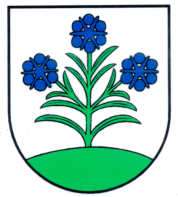 Obecný úrad956 35  Pravotice  44
Faktúry za mesiac  jún 2016:P. č.DodávateľTextSuma v Eur1.Martin Kramár, Bánovce nad BebravouRekonštrukcia chodníka „Konovičné“ 20 074,022.Borina Ekos, s.r.o., Livinské OpatovceZneškodnenie a vývoz odpadu 06/2016436,443.ZSE Energia, a.s., BratislavaOdber elektriny – verejné osvetlenie v obci 06/2016115,274.Slovak Telekom, a.s., BratislavaTelekomunikačné služby pevnej siete 06/201647,585.Slovenský plynárenský priemysel, a.s. BratislavaOdber zemného plynu -
PZ Pravotice 06/201620,006.Slovenský plynárenský priemysel, a.s. BratislavaOdber zemného plynu -
TJ Sokol Pravotice 06/201641,007.Slovenský plynárenský priemysel, a.s. BratislavaOdber zemného plynu -
OÚ Pravotice 06/2016220,008.Západoslovenská vodárenská spoločnosť, a.s., NitraFaktúra za vodné a stočné 99,829.GASTROLUX, s.r.o., ŽilinaDvojdielny drez do kuchyne 356,4010.ZSE Energia, a.s., BratislavaOdber elektriny – Obecný úrad, Dom smútku, TJ Sokol a PZ Pravotice153,9111.GABEKO s.r.o., RybanyPracovné nástroje (§ 54 ÚPSVaR)90,7012.AK profi Andrej Knoll, Veľké DržkovceOprava krovinorezu DOLMAR20,0013. HEMASA s.r.o., Dolné NašticeProfesionálne fotenie cestnej komunikácie v Pravoticiach 50,0014.Ing. Eva Ďuržová, TrenčínAudítorské overenie ročnej účtovnej závierky za rok 2015 350,0015.Martin Kramár, Bánovce nad BebravouDokončovacie práce na chodníku „Konovičné“ 959,4016.Komunálna poisťovňa a.s., BratislavaPostenie majetku – 18.07.2016 – 18.07.2017272,96